المملكة العربية السعودية                   بسم الله الرحمن الرحيم                                                           وزارة التعليم 	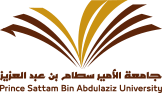 كلية  العلوم والدراسات الانسانية بني تميم                                    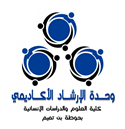 وحدة الإرشاد الأكاديميالاسم: ....................................................................................................................................................القسم: ....................................................................................................................................................الرقم الجامعي: ..................................................................................................................................رقم الجوال: .........................................................................................................................................البريد الالكتروني: ...........................................................................................................................المملكة العربية السعودية                   بسم الله الرحمن الرحيم                                                           وزارة التعليم كلية  العلوم والدراسات الانسانية بني تميم                                     وحدة الارشاد الأكاديميالحذف والإضافةسوف يكون أسبوع الحذف والإضافة من يوم                       إلى يوموسوف تكون العضوات لكل قسم متواجدات في الأماكن التالية:قسم الدراسات الإسلامية معمل الحاسب الآلي مكاتب أعضاء هيئة التدريسقسم نظم المعلومات معمل الحاسب الآلي الدور الأول ومكتب عضوات نظم الدور الثالث.قسم الكيمياء: مكتب العضواتقسم اللغة العربية قاعة 14,15 الدور الثاني.قسم اللغة الانجليزية قاعة 18,19 الدور الثانيقسم الرياضيات مكتب عضوات رياضيات الدور الثالثرئيسة وحدة الإرشاد الأكاديمي                         عميدة كلية العلوم والدراسات                                                               الإنسانية بحوطة بني تميمد. نادية الأمين	                                                             د. حصة سعود الهزانيالمملكة العربية السعودية                   بسم الله الرحمن الرحيم                                                           وزارة التعليم 		كلية العلوم والدراسات الانسانية بحوطة بني تميم                                    وحدة الارشاد الأكاديميكشف توقيع المنسقات والمرشدات رئيسة وحدة الإرشاد الأكاديمي                                                                                    عميدة الكلية                                                                                                              د. حصة بنت سعود الهزانيالمملكة العربية السعودية                   بسم الله الرحمن الرحيم                                                           وزارة التعليم 		كلية العلوم والدراسات الانسانية بحوطة بني تميم                                    وحدة الارشاد الأكاديميكشف توقيع الطالبات المراجعات للمرشدة الأكاديمية رئيسة وحدة الإرشاد الأكاديمي                                                                                    عميدة الكلية                                                                                                              د. حصة بنت سعود الهزانيمالاسمالتوقيعمالاسم التوقيع1242253264275286297308319321033113412351336143715381639174018411942204321442245مالاسمالتوقيعمالاسم التوقيع1242253264275286297308319321033113412351336143715381639174018411942204321442245